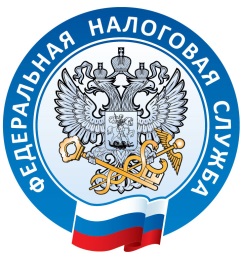 Уважаемый налогоплательщик!Специальный сервис ФНС России поможет подобрать типовой устав при регистрации ООООбщества с ограниченной ответственностью могут подобрать типовой устав с помощью специального сервиса «Выбор типового устава». Программа автоматически предложит наиболее подходящий устав юридического лица из 36 официально утвержденных Министерством экономического развития. Типовой устав ООО – это стандартный учредительный документ, на основании которого могут действовать как вновь созданные, так и уже действующие Общества. Использование типового устава позволяет экономить время на составлении и утверждении этого стандартного документа. В нем отсутствуют сведения о наименовании, месте нахождения и размере уставного капитала юридического лица. Эти данные о каждом обществе уже содержатся в едином реестре юридических лиц, поэтому при их изменении нет необходимости вносить соответствующие изменения в устав.Кроме того, при переходе общества со своего собственного устава на типовой не уплачивается государственная пошлина. А налогоплательщики, которым подойдут уставы с 19-го по 36-й могут сэкономить на услугах нотариуса, так как в этих типовых формах нет требования об удостоверении решения общего собрания участников нотариусом.В регистрирующий орган устав представлять не нужно. Достаточно указать его порядковый номер в заявлении при формировании комплекта документов для госрегистрации. Все типовые уставы находятся в открытом доступе, поэтому, зная номер документа, участники, контрагенты и другие заинтересованные лица могут ознакомиться с ним в любой момент через вышеуказанный сервис ФНС России или в приказе Минэкономразвития России от 01.08.2018 №411 «Об утверждении типовых уставов, на основании которых могут действовать общества с ограниченной ответственностью».